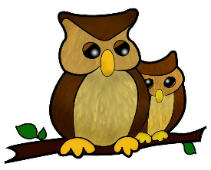 Orleton Pre-school Uncollected child policyPolicy statementAt Orleton Pre-school, if a child is not collected by an authorised adult at the end of a session/day, we put into practice agreed procedures. These ensure the child is cared for safely by an experienced and qualified practitioner who is known to the child. The child will receive a high standard of care in order to cause as little distress as possible.We inform parents/carers of our procedures so that, if they are unavoidably delayed, they will be reassured that their children will be properly cared for.ProceduresParents of children starting at the setting are asked to provide the following specific  information, which is recorded on our admission form:Home address and telephone number - if the parents do not have a telephone, an alternative number must be given, perhaps a neighbour or close relative.4 people are listed with names, telephone number and relationship to child who are an emergency contact or who will possibly be collecting the child.Names, and telephone numbers of adults who are authorised by the parents to collect their child from the setting, for example a childminder or grandparent.Who has parental responsibility for the child.Information about any person who does not have legal access to the child, with legal proof from court etc.On occasions when parents are aware that they will not be at home or in their usual place of work, they inform us in writing of how they can be contacted.On occasions when parents, or the persons normally authorised to collect the child, are not able to collect the child, they provide us with written details of the name and telephone number of the person who will be collecting their child.  We agree with parents how to verify the identity of the person who is to collect their child, such as a password.Parents are informed that if they are not able to collect the child as planned, they must inform us so that we can begin to take back-up measures.  We provide parents with our contact telephone number.We inform parents that we apply our child protection procedures in the event that their children are not collected by an authorised adult within one hour after the setting has closed and the staff can no longer supervise the child on our premises.If a child is not collected at the end of the session/day, we follow the procedures below:The child’s file is checked for any information about changes to the normal collection routines.If no information is available, parents/carers are contacted at home or at work.If this is unsuccessful, the adults who are authorised by the parents to collect their child from the setting - and whose telephone numbers are recorded on the admission form - are contacted.All reasonable attempts are made to contact the parents or nominated carers.The child does not leave the premises with anyone other than those named on the admission form or in their file, or in special circumstances the password person.If no-one collects the child after the setting has closed and there is no-one who can be contacted to collect the child, we apply the procedures for uncollected children.We contact our local authority children’s social care team:Referral & Assessment Team - Multi Agency Safeguarding Hub (MASH) 01432 260800The child stays at the setting in the care of two fully vetted workers until the child is safely collected either by the parents or by a social care worker.Social care will aim to find the parent or relative. If they are unable to do so, the child will become looked after by the local authority.Under no circumstances will staff go to look for the parent, nor do they take the child home with them. A full written report of the incident is recorded in the child’s file.Depending on circumstances, we reserve the right to charge parents for the additional hours worked by our staff which is currently £10 per 15 minutes late.Ofsted may be informed:	Ofsted 0300 123 1231 Our Lead Improvement Advisor may also be informed.	Emily Garner:  01432 260589 			Mobile: 07792 880572   This policy was adopted at a meeting of Orleton Pre-school dated ……………………………………….Date to be reviewed ……………………………………….Signed by _______________________Name of signatory ____________________    Role of Signatory _________________Signed by _______________________   Name of signatory ____________________    Role of Signatory _________________Staff-member please sign below to say that you have read and understood this policy and are up-to-date with any changes.Staff NameJob TitleSignature & DateTara MorrisManagerPolly SmithDeputy Manager Vicky ThomasAssistantSandra Thomas AssistantDebbie Moran Trainee Assistant